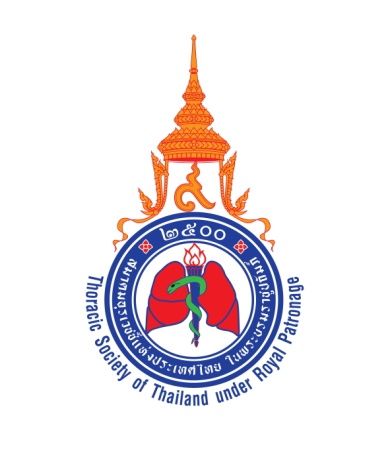 เกณฑ์การประเมินผู้ผ่านการอบรมสไปโรเมตรีย์ เป็นผู้ผ่านการประเมินการตรวจสไปโรเมตรีย์ สมาคมอุรเวชช์แห่งประเทศไทย ในพระบรมราชูปถัมภ์เอกสารที่ต้องส่งเพื่อประเมิน1. รายละเอียดคุณลักษณะเฉพาะของเครื่องตรวจสไปโรเมตรีย์ของผู้รับการประเมิน2. ประกาศนียบัตรรับรองเป็นผู้ผ่านการฝึกอบรมสไปโรเมตรีย์ของสมาคมอุรเวชช์แห่งประเทศไทยฯ3. ผลการตรวจสไปโรเมตรีย์ผู้ป่วยจริงจำนวน 25 ราย โดยจะต้องมี 3.1 ค่าผลตรวจ pre-bronchodilator ที่เลือกไว้ 3 ค่า (แสดงกราฟและค่าผลการตรวจทั้ง 3 graph ดังตัวอย่างเอกสารแนบ) 3.2 ให้ทำ pre- และ post- bronchodilator ทุกราย แม้ normal spirometry 3.3 ให้เลือกค่าที่ดีที่สุด pre- และ post-bronchodilator โดยแสดงกราฟในแผ่นเดียวกัน (pre- และ post- bronchodilator tracing overlay ดังตัวอย่างเอกสารแนบ) 3.4 ให้มี Case Normal Spirometry ได้ไม่เกิน 7 ราย (คิดเป็น 25%) 4. แบบฟอร์มผลตรวจ Spirometry ต้องส่งเป็น Excel พร้อมกรอกข้อมูลผู้ป่วยจริง จำนวน 25 ราย (เอกสารแนบ)5. แบบสอบถามข้อมูลผู้ได้เข้ารับการอบรมตรวจสมรรถภาพปอดด้วยเครื่องสไปโรเมตรีย์ของสมาคมอุรเวชช์ แห่งประเทศไทย (เอกสารแนบ)เกณฑ์ผ่านการประเมิน	ถือเกณฑ์ตรวจผ่าน 75% โดยกรรมการ 2 ท่าน (18 tracingจาก 25 tracing) ผู้ผ่านการประเมินการตรวจสไปโรเมตรีย์ จะได้รับใบประกาศผู้ผ่านการประเมินการตรวจสไปโรเมตรีย์ ของสมาคมอุรเวชช์ แห่งประเทศไทย ในพระบรมราชูปถัมภ์ เป็นรายบุคคลหมายเหตุเอกสารที่ต้องส่งเพื่อขอรับการประเมิน ท่านสามารถดาวน์โหลดได้ทาง Website สมาคมอุรเวชช์ แห่งประเทศไทย ในพระบรมราชูปถัมภ์ หรือโทรศัพท์ติดต่อสอบถามได้ที่ คุณอรุณรัตน์  ประสานกุล  หมายเลขโทรศัพท์ 02-042-6994